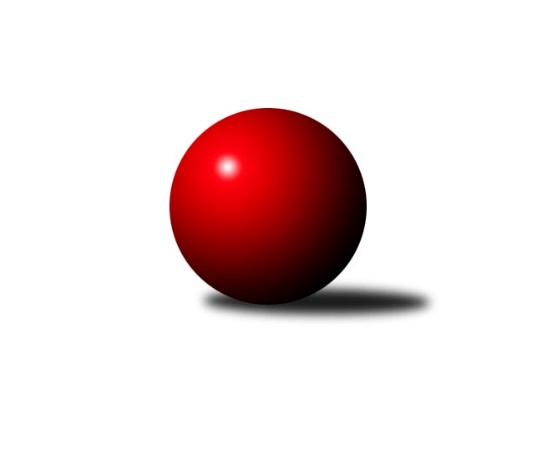 Č.5Ročník 2008/2009	13.10.2008Nejlepšího výkonu v tomto kole: 1582 dosáhlo družstvo: KK Minerva Opava ˝D˝Meziokresní přebor-Bruntál, Opava 2008/2009Výsledky 5. kolaSouhrnný přehled výsledků:TJ Olympia Bruntál ˝A˝	- TJ Horní Benešov ˝D˝	6:4	1477:1440		13.10.TJ Kovohutě Břidličná ˝C˝	- TJ Opava ˝E˝	8:2	1450:1429		13.10.KK Minerva Opava ˝D˝	- TJ Světlá Hora ˝A˝	10:0	1582:1378		13.10.TJ Horní Benešov ˝F˝	- TJ Opava ˝F˝	8:2	1564:1534		13.10.TJ  Krnov ˝C˝	- KK Minerva Opava ˝C˝	8:2	1501:1467		13.10.TJ Světlá Hora ˝B˝	- TJ Kovohutě Břidličná ˝D˝	0:10	1322:1554		13.10.Tabulka družstev:	1.	TJ Kovohutě Břidličná ˝D˝	5	4	0	1	40 : 10 	 	 1537	8	2.	TJ Opava ˝E˝	5	4	0	1	34 : 16 	 	 1481	8	3.	TJ Kovohutě Břidličná ˝C˝	4	3	0	1	26 : 14 	 	 1456	6	4.	TJ Horní Benešov ˝D˝	5	3	0	2	28 : 22 	 	 1500	6	5.	TJ Olympia Bruntál ˝A˝	5	3	0	2	27 : 23 	 	 1493	6	6.	TJ  Krnov ˝C˝	5	3	0	2	24 : 26 	 	 1491	6	7.	TJ Jiskra Rýmařov ˝C˝	4	2	0	2	16 : 24 	 	 1583	4	8.	TJ Opava ˝F˝	5	2	0	3	21 : 29 	 	 1517	4	9.	KK Minerva Opava ˝D˝	4	1	1	2	21 : 19 	 	 1531	3	10.	KK Minerva Opava ˝C˝	5	1	1	3	23 : 27 	 	 1575	3	11.	TJ Horní Benešov ˝F˝	4	1	0	3	14 : 26 	 	 1513	2	12.	TJ Světlá Hora ˝A˝	4	1	0	3	13 : 27 	 	 1416	2	13.	TJ Světlá Hora ˝B˝	5	1	0	4	13 : 37 	 	 1471	2Podrobné výsledky kola:	 TJ Olympia Bruntál ˝A˝	1477	6:4	1440	TJ Horní Benešov ˝D˝	Rostislav Jiřičný	 	 175 	 182 		357 	 0:2 	 374 	 	180 	 194		Miloslav  Petrů	Richard Janalík	 	 180 	 138 		318 	 0:2 	 348 	 	170 	 178		Zdeňka Habartová	Josef Novotný	 	 208 	 184 		392 	 2:0 	 364 	 	178 	 186		David Láčík	Tomáš Janalík	 	 210 	 200 		410 	 2:0 	 354 	 	194 	 160		Petr Dankovičrozhodčí: Nejlepší výkon utkání: 410 - Tomáš Janalík	 TJ Kovohutě Břidličná ˝C˝	1450	8:2	1429	TJ Opava ˝E˝	Anna Dosedělová	 	 180 	 179 		359 	 0:2 	 397 	 	195 	 202		Jaromír Hendrych	Lubomír Khýr	 	 199 	 187 		386 	 2:0 	 342 	 	180 	 162		Pavla Hendrychová	Jaroslav Zelinka	 	 177 	 174 		351 	 2:0 	 345 	 	169 	 176		Miroslava Hendrychová	Pavel Veselka	 	 172 	 182 		354 	 2:0 	 345 	 	172 	 173		Tomáš Valíčekrozhodčí: Nejlepší výkon utkání: 397 - Jaromír Hendrych	 KK Minerva Opava ˝D˝	1582	10:0	1378	TJ Světlá Hora ˝A˝	Jiří Holáň	 	 200 	 206 		406 	 2:0 	 341 	 	174 	 167		Vladimír Hromádko	Hana Heiserová	 	 180 	 192 		372 	 2:0 	 274 	 	127 	 147		Jan Přikryl	Marta Andrejčáková	 	 202 	 197 		399 	 2:0 	 372 	 	198 	 174		Pavel Dvořák	Jan Strnadel	 	 196 	 209 		405 	 2:0 	 391 	 	200 	 191		František Ocelákrozhodčí: Nejlepší výkon utkání: 406 - Jiří Holáň	 TJ Horní Benešov ˝F˝	1564	8:2	1534	TJ Opava ˝F˝	Lucie Fadrná	 	 191 	 183 		374 	 0:2 	 401 	 	195 	 206		Jiří Volný	Zdeněk Žanda	 	 167 	 199 		366 	 2:0 	 350 	 	166 	 184		Vladislav Kobelár	Michaela Kuková	 	 181 	 186 		367 	 2:0 	 347 	 	192 	 155		Karel Michalka	Michal Blažek	 	 219 	 238 		457 	 2:0 	 436 	 	214 	 222		Vilibald Markerrozhodčí: Nejlepší výkon utkání: 457 - Michal Blažek	 TJ  Krnov ˝C˝	1501	8:2	1467	KK Minerva Opava ˝C˝	Jaromír Čech	 	 195 	 194 		389 	 2:0 	 379 	 	192 	 187		Martin Chalupa	Jitka Kovalová	 	 170 	 153 		323 	 0:2 	 374 	 	186 	 188		David Stromský	Vladislava Kubáčová	 	 192 	 186 		378 	 2:0 	 353 	 	174 	 179		Petr Slanina	Jaroslav Lakomý	 	 196 	 215 		411 	 2:0 	 361 	 	180 	 181		Lubomír Bičíkrozhodčí: Nejlepší výkon utkání: 411 - Jaroslav Lakomý	 TJ Světlá Hora ˝B˝	1322	0:10	1554	TJ Kovohutě Břidličná ˝D˝	Pavel Švéda	 	 132 	 132 		264 	 0:2 	 385 	 	183 	 202		Josef Václavík	Jaromír Návrat	 	 155 	 160 		315 	 0:2 	 400 	 	197 	 203		Jaroslav Doseděl	Pavel Přikryl	 	 192 	 178 		370 	 0:2 	 389 	 	180 	 209		František Pončík	Petr Domčík	 	 213 	 160 		373 	 0:2 	 380 	 	202 	 178		Ota Pidimarozhodčí: Nejlepší výkon utkání: 400 - Jaroslav DosedělPořadí jednotlivců:	jméno hráče	družstvo	celkem	plné	dorážka	chyby	poměr kuž.	Maximum	1.	Michal Blažek 	TJ Horní Benešov ˝F˝	426.75	288.0	138.8	5.3	2/2	(457)	2.	Tomáš Janalík 	TJ Olympia Bruntál ˝A˝	407.22	275.2	132.0	6.1	3/3	(442)	3.	Martin Chalupa 	KK Minerva Opava ˝C˝	405.44	286.7	118.8	6.8	3/3	(433)	4.	Jaromír Hendrych 	TJ Opava ˝E˝	402.67	276.3	126.3	7.2	3/3	(435)	5.	Vilibald Marker 	TJ Opava ˝F˝	401.89	285.0	116.9	8.2	3/3	(436)	6.	Miloslav Slouka 	TJ Jiskra Rýmařov ˝C˝	401.50	285.3	116.2	4.2	3/3	(433)	7.	František Ocelák 	TJ Světlá Hora ˝A˝	400.33	275.3	125.0	6.0	3/3	(421)	8.	Marek Hampl 	TJ Jiskra Rýmařov ˝C˝	398.83	286.5	112.3	6.0	3/3	(431)	9.	Pavel Přikryl 	TJ Světlá Hora ˝B˝	397.63	275.6	122.0	6.5	4/4	(440)	10.	Michal Ihnát 	TJ Jiskra Rýmařov ˝C˝	397.50	275.3	122.2	7.3	3/3	(430)	11.	Petr Slanina 	KK Minerva Opava ˝C˝	396.44	275.0	121.4	6.9	3/3	(431)	12.	David Stromský 	KK Minerva Opava ˝C˝	393.67	273.0	120.7	5.3	3/3	(416)	13.	Petr Domčík 	TJ Světlá Hora ˝B˝	393.50	282.3	111.2	6.8	3/4	(430)	14.	Stanislav Troják 	KK Minerva Opava ˝C˝	393.50	284.0	109.5	8.0	2/3	(398)	15.	Marta Andrejčáková 	KK Minerva Opava ˝D˝	390.75	286.5	104.3	10.3	2/3	(400)	16.	Zdeněk Žanda 	TJ Horní Benešov ˝F˝	390.67	281.7	109.0	9.5	2/2	(417)	17.	Jiří Volný 	TJ Opava ˝F˝	390.00	272.5	117.5	9.5	2/3	(401)	18.	Miloslav  Petrů 	TJ Horní Benešov ˝D˝	388.00	273.7	114.3	8.1	3/3	(458)	19.	Ota Pidima 	TJ Kovohutě Břidličná ˝D˝	388.00	274.0	114.0	8.2	3/4	(415)	20.	Jan Strnadel 	KK Minerva Opava ˝D˝	387.83	279.0	108.8	12.5	3/3	(416)	21.	Jaromír Čech 	TJ  Krnov ˝C˝	387.33	275.7	111.7	8.2	3/4	(395)	22.	Jiří Holáň 	KK Minerva Opava ˝D˝	386.83	270.7	116.2	8.8	3/3	(406)	23.	Jaroslav Doseděl 	TJ Kovohutě Břidličná ˝D˝	386.75	267.3	119.5	4.0	4/4	(405)	24.	Lukáš Janalík 	TJ Olympia Bruntál ˝A˝	385.50	258.0	127.5	5.0	2/3	(422)	25.	Štěpán Charník 	TJ Jiskra Rýmařov ˝C˝	385.17	283.0	102.2	14.3	3/3	(436)	26.	Miroslav Langer 	TJ Světlá Hora ˝B˝	382.33	261.7	120.7	5.0	3/4	(429)	27.	Jaroslav Lakomý 	TJ  Krnov ˝C˝	381.75	268.8	113.0	7.6	4/4	(412)	28.	David Láčík 	TJ Horní Benešov ˝D˝	379.67	270.2	109.5	9.2	3/3	(409)	29.	Jaroslav Zelinka 	TJ Kovohutě Břidličná ˝C˝	378.67	271.8	106.8	7.2	2/2	(409)	30.	Jiří Chylík 	TJ  Krnov ˝C˝	377.50	266.0	111.5	9.0	4/4	(400)	31.	Petr Dankovič 	TJ Horní Benešov ˝D˝	377.00	263.3	113.8	7.0	2/3	(411)	32.	Martin Čipel 	TJ Kovohutě Břidličná ˝D˝	376.33	269.3	107.0	7.3	3/4	(383)	33.	Josef Novotný 	TJ Olympia Bruntál ˝A˝	376.00	271.5	104.5	8.2	2/3	(401)	34.	Zdeňka Habartová 	TJ Horní Benešov ˝D˝	375.44	263.8	111.7	9.0	3/3	(429)	35.	Pavel Jašek 	TJ Opava ˝E˝	375.00	264.0	111.0	12.3	2/3	(401)	36.	Josef Václavík 	TJ Kovohutě Břidličná ˝D˝	374.38	263.8	110.6	6.8	4/4	(409)	37.	Hana Heiserová 	KK Minerva Opava ˝D˝	373.83	270.0	103.8	6.8	3/3	(383)	38.	Lubomír Khýr 	TJ Kovohutě Břidličná ˝C˝	371.50	263.2	108.3	8.8	2/2	(386)	39.	Karel Michalka 	TJ Opava ˝F˝	370.89	270.8	100.1	11.4	3/3	(398)	40.	Tomáš Valíček 	TJ Opava ˝E˝	367.11	262.9	104.2	11.9	3/3	(424)	41.	Lubomír Bičík 	KK Minerva Opava ˝C˝	366.50	265.5	101.0	10.0	2/3	(372)	42.	Lucie Fadrná 	TJ Horní Benešov ˝F˝	365.83	268.2	97.7	12.8	2/2	(402)	43.	Vladislav Kobelár 	TJ Opava ˝F˝	365.56	265.3	100.2	10.3	3/3	(406)	44.	Pavel Dvořák 	TJ Světlá Hora ˝A˝	361.17	266.8	94.3	11.2	3/3	(375)	45.	Pavel Veselka 	TJ Kovohutě Břidličná ˝C˝	360.83	261.2	99.7	10.3	2/2	(384)	46.	Miroslav Petřek  st.	TJ Horní Benešov ˝D˝	355.75	263.0	92.8	11.5	2/3	(414)	47.	Pavla Hendrychová 	TJ Opava ˝E˝	355.11	249.1	106.0	13.2	3/3	(413)	48.	Zdeňka Kubáčová 	TJ Olympia Bruntál ˝A˝	347.50	261.0	86.5	12.5	2/3	(367)	49.	Anna Dosedělová 	TJ Kovohutě Břidličná ˝C˝	345.33	258.2	87.2	12.2	2/2	(366)	50.	Vladimír Hromádko 	TJ Světlá Hora ˝A˝	341.67	255.0	86.7	15.7	3/3	(372)	51.	Kristýna Krpcová 	TJ Horní Benešov ˝F˝	335.00	251.0	84.0	14.5	2/2	(368)	52.	Olga Kiziridisová 	TJ Olympia Bruntál ˝A˝	332.00	237.5	94.5	12.0	2/3	(366)	53.	Jan Přikryl 	TJ Světlá Hora ˝A˝	296.00	230.0	66.0	20.7	3/3	(339)		Pavel Vládek 	TJ Kovohutě Břidličná ˝D˝	407.00	282.0	125.0	9.0	1/4	(407)		Pavel Vládek 	TJ Kovohutě Břidličná ˝D˝	403.00	277.0	126.0	5.0	1/4	(403)		František Pončík 	TJ Kovohutě Břidličná ˝D˝	396.00	272.5	123.5	3.5	2/4	(403)		Vladislava Kubáčová 	TJ  Krnov ˝C˝	378.00	246.0	132.0	8.0	1/4	(378)		Michaela Kuková 	TJ Horní Benešov ˝F˝	376.33	274.3	102.0	11.7	1/2	(410)		Martin Kaduk 	TJ Světlá Hora ˝A˝	375.50	279.0	96.5	12.0	1/3	(393)		Petr Vaněk 	TJ  Krnov ˝C˝	374.00	241.0	133.0	6.0	1/4	(374)		Martin Chalupa ml. 	KK Minerva Opava ˝C˝	374.00	277.0	97.0	7.0	1/3	(374)		Hana Luzarová 	KK Minerva Opava ˝D˝	365.00	252.0	113.0	11.0	1/3	(365)		Rostislav Jiřičný 	TJ Olympia Bruntál ˝A˝	365.00	260.0	105.0	9.0	1/3	(373)		Josef Provaz 	TJ Světlá Hora ˝B˝	365.00	268.0	97.0	11.0	2/4	(394)		Anna Novosadová 	TJ  Krnov ˝C˝	365.00	270.5	94.5	11.0	2/4	(385)		Ondra Bednář 	TJ Opava ˝F˝	355.00	260.7	94.3	6.7	1/3	(373)		Richard Janalík 	TJ Olympia Bruntál ˝A˝	350.00	251.7	98.3	8.3	1/3	(374)		Miroslava Hendrychová 	TJ Opava ˝E˝	345.00	248.0	97.0	13.0	1/3	(345)		Rostislav Lužný 	TJ Světlá Hora ˝B˝	344.00	260.0	84.0	8.5	2/4	(356)		Beáta Jašková 	TJ Opava ˝E˝	344.00	283.0	61.0	23.0	1/3	(344)		Jitka Kovalová 	TJ  Krnov ˝C˝	336.50	249.0	87.5	16.0	2/4	(350)		Jaromír Návrat 	TJ Světlá Hora ˝B˝	320.00	236.5	83.5	14.5	2/4	(325)		Pavel Švéda 	TJ Světlá Hora ˝B˝	266.50	206.0	60.5	29.0	2/4	(269)Sportovně technické informace:Starty náhradníků:registrační číslo	jméno a příjmení 	datum startu 	družstvo	číslo startu
Hráči dopsaní na soupisku:registrační číslo	jméno a příjmení 	datum startu 	družstvo	Program dalšího kola:6. kolo20.10.2008	po	16:30	TJ Opava ˝E˝ - TJ Kovohutě Břidličná ˝D˝	20.10.2008	po	17:00	KK Minerva Opava ˝C˝ - TJ Světlá Hora ˝B˝	20.10.2008	po	17:00	TJ Horní Benešov ˝D˝ - TJ  Krnov ˝C˝	20.10.2008	po	17:00	TJ Světlá Hora ˝A˝ - TJ Horní Benešov ˝F˝	20.10.2008	po	17:00	TJ Kovohutě Břidličná ˝C˝ - KK Minerva Opava ˝D˝	20.10.2008	po	18:30	TJ Opava ˝F˝ - TJ Jiskra Rýmařov ˝C˝	Nejlepší šestka kola - absolutněNejlepší šestka kola - absolutněNejlepší šestka kola - absolutněNejlepší šestka kola - absolutněNejlepší šestka kola - dle průměru kuželenNejlepší šestka kola - dle průměru kuželenNejlepší šestka kola - dle průměru kuželenNejlepší šestka kola - dle průměru kuželenNejlepší šestka kola - dle průměru kuželenPočetJménoNázev týmuVýkonPočetJménoNázev týmuPrůměr (%)Výkon2xMichal BlažekHor.Beneš.F4571xMichal BlažekHor.Beneš.F115.364571xVilibald MarkerTJ Opava F4362xTomáš JanalíkBruntál A112.394101xJaroslav LakomýKrnov C4111xJaroslav LakomýKrnov C111.574112xTomáš JanalíkBruntál A4101xVilibald MarkerTJ Opava F110.064361xJiří HoláňMinerva D4061xJaroslav DosedělBřidličná D109.94001xJan StrnadelMinerva D4052xJosef NovotnýBruntál A107.45392